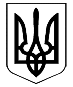 УКРАЇНАКОЛОМИЙСЬКА РАЙОННА ДЕРЖАВНА АДМІНІСТРАЦІЯІВАНО-ФРАНКІВСЬКОЇ ОБЛАСТІР О З П О Р Я Д Ж Е Н Н Явід 13.12.2016                                       м.Коломия                                          №577Про затвердження плану заходів щодо реалізації в районі державної регуляторноїполітики та плану-графіку проведення відстеженнявласнихрегуляторних актів на 2017 рік          Керуючись Законом України  «Про засади державної регуляторної політики у сфері господарської діяльності» та з метою координації діяльності органів виконавчої влади щодо забезпечення принципів регуляторної політики:1. Затвердити план заходів щодо реалізації в районі державної регуляторної політики на 2017 рік ( додається).2. Затвердити план-графік проведення відстеження власних регуляторних актів на  2017 рік (додається).3. Структурним підрозділам райдержадміністрації при необхідності розробки регуляторних актів своєчасно вносити пропозиції для включення їх в план діяльності райдержадміністрації з підготовки проектів регуляторних актів на 2017 рік.4. Управлінню економіки райдержадміністрації (О. Гранда) щоквар-тально до 10 числа місяця, наступного за звітним періодом, подавати департаменту економіки облдержадміністрації інформацію про хід виконання плану заходів.5. Координаціюроботищодовиконаннярозпорядженняпокласти на головноговідповідальноговиконавця - управлінняекономікирайдержадміністрації.6. Контроль за виконанням розпорядження покласти на заступника голови райдержадміністрації Любов Михайлишин.Голова районної державної адміністрації	                                                                        Любомир ГлушковЗАТВЕРДЖЕНОрозпорядження райдержадміністраціївід 13.12.2016 № 577План - графік проведення відстеження власних регуляторних актів на 2017 рік  Начальник управління економіки                                                     Ольга ГрандаЗАТВЕРДЖЕНОрозпорядження райдержадміністраціївід 13.12.2016  № 577План заходівщодо реалізації в районі державної регуляторної політики на 2017 рікНачальник управління економіки                                                                                                         Ольга  Гранда№ з/пНазва регуляторного актаДата та № прийняттяТерміни проведення відстеженняТерміни проведення відстеженняТерміни проведення відстеження№ з/пНазва регуляторного актаДата та № прийняттяБазовеПовторнеПеріодичне1234561Про Єдиний реєстр місцевих регуляторних актів, що діють у сфері підприємництва по Коломийському району01.11. 2004р.№472--жовтень 2017р.№п/пЗміст заходуВідповідальні за виконанняТермін виконання1234  1.При розробці проектів регуляторних актів здійснювати в обов’язковому порядку аналіз регуляторного впливу даного регуляторного акта з дотриманням уніфікованої форми, звернувши особливу увагу на необхідність висвітлення:- можливих альтернативних способів розв’язання проблем (ринкова самоорганізація, збільшення або зменшення суворості окремих вимог регулювання, інші способи впровадження державного регулювання, відмова від регулювання взагалі)- статистичних або соціологічних показників результативності регуляторного акта                       (у кількісній, грошовій або якісній формі), які будуть застосовуватись при відстеженні ефективності запровадженого регулювання- організаційних заходів, шляхів, за допомогою яких проводитиметься відстеження результативності регуляторного акта (джерел отримання наведених вище показників),  а також терміни здійснення даного відстеженняСтруктурні підрозділи райдержадміністрації,районні установи, організації розробники регуляторних актівПостійно2.Враховуючи результати перегляду регуляторних актів у 2016році:- визначити регуляторні акти, які потребують періодичного відстеження їх результативності у 2017році.- розробити та затвердити план-графік проведення зазначених відстежень розробниками регуляторних актівУправління економікирайдержадміністраціїКвітень 2017 р.і надалі постійно3. При відстеженні результативності регуляторних актів започаткувати проведення соціологічних досліджень, залучивши до цього бізнес-центрСтруктурні підрозділи райдержадміністрації, районні установи, організації - розробники регуляторних актів, бізнес-центрВпродовж року12344.Забезпечити оприлюднення в засобах масової інформації або на веб-сторінці райдержадміністрації у терміни, встановлені чинним законодавством:-     проектів регуляторних актів та результатів аналізу їх регуляторного впливузвітів про відстеження результативності регуляторних актів -   змін до планів діяльності з підготовки проектів регуляторних актівСтруктурні підрозділи райдержадміністрації, районні установи, організації -розробники регуляторних актівПостійно5.Надавати суб’єктам господарювання консультаційну допомогу з питань реалізації державної регуляторної політикиУправління економікирайдержадміністраціїПостійно6.Розміщувати в засобах масової інформації, або на веб - сторінці реєстри власних регуляторних актів з визначеними термінами відстеження їх результативностіУправління економікирайдержадміністраціїПостійно 7.Затвердити та оприлюднити план діяльності з підготовки проектів регуляторних актів,                план заходів щодо реалізації в районі державної регуляторної політики та план- графікпроведення відстеження результативності регуляторних актів  на 2018 рікУправління економікирайдержадміністраціїДо 15.12.2017р.